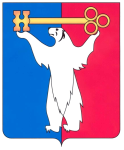 РОССИЙСКАЯ ФЕДЕРАЦИЯКРАСНОЯРСКИЙ КРАЙНОРИЛЬСКИЙ ГОРОДСКОЙ СОВЕТ ДЕПУТАТОВР Е Ш Е Н И ЕО внесении изменений в решение Городского Совета от 15.05.2012 № 3/4-40 «О создании административных комиссий муниципального образования город Норильск»В соответствии с Законом Красноярского края от 23.04.2009 № 8-3168 «Об административных комиссиях в Красноярском крае», статьей 28 Устава муниципального образования город Норильск, Городской СоветРЕШИЛ:1. Внести в состав административной комиссии района Кайеркан города Норильска, утвержденный решением Городского Совета от 15.05.2012 № 3/4-40, следующие изменения:1.1. Вывести из состава административной комиссии района Кайеркан города Норильска Кривко Юрия Васильевича.1.2. Ввести в состав административной комиссии района Кайеркан города Норильска в качестве члена административной комиссии:2. Контроль исполнения настоящего решения возложить на председателя постоянной комиссии Городского Совета по законности и местному самоуправлению Соломаху Л.А.3. Настоящее решение вступает в силу со дня принятия. 4. Настоящее решение опубликовать в газете «Заполярная правда».Глава города Норильска                                                                          О.Г. Курилов18 апреля 2017 года№ 37/4-825Латышева Владимира Владимировича– представителя общественности.